Помогите ребенку определить источник психологического дискомфорта. Дайте ребенку возможность высказаться и говорите только тогда, когда он перестанет говорить. Вселяйте ребенку надежду, что все проблемы можно решить конструктивно. Помогите ребенку осознать его личностные ресурсы. Окажите ребенку поддержку в успешной организации настоящего, и помогите определить перспективу на будущее.Если Вы заметили признаки опасности:Попытайтесь выяснить причины кризисного состояния подростка. Окружите подростка вниманием и заботой.Обратитесь за помощью к педагогу-психологу в учреждении образования.Экстренную психологическую помощь можно получить:г Минск 8 017 263 03 03Витебская область:г.Витебск 8 (0212) 61 60 60г. Полоцк 8 (0214) 43 22 20г. Орша 8 (0216) 21 00 19 Новополоцк 8 (0214) 37 13 75Помните, что рядом есть люди, готовые Вам помочь!Учреждение образования«Витебский государственный индустриальный колледж»Подростковая депрессия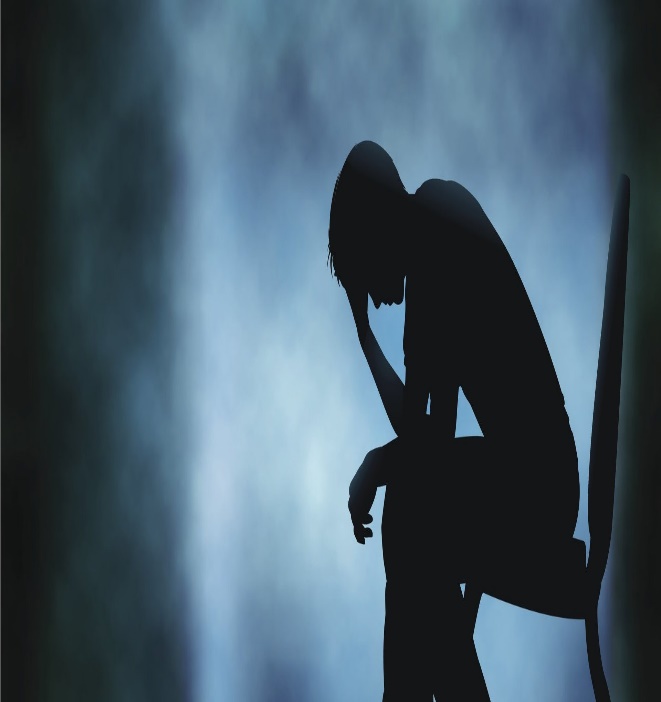 Витебск, 2023ДепрессияВ современном мире депрессия является одним из самых распространенных недугов. Однако классическая форма заболевания, когда на лицо все симптомы, встречается не так часто. Скорее, приходится говорить о душевных страданиях человека, трудных для диагностики. Все вышесказанное напрямую относится к подростковой депрессии. Вообще, проблемы мировоззренческого характера, болезненное формирование собственной личности, трудности в общении со сверстниками – это то, что свойственно подросткам, и одновременно – это то, что часто лежит в основе депрессивных состояний. То есть можно говорить об определенной склонности подростков к депрессии (в том числе на фоне физиологических причин). Недуг у взрослеющих ребят часто носит различные «маски», под которыми его не так-то легко распознать. Если взрослый человек на начальной стадии депрессии стремится рассказать окружающим о трудностях, с которыми столкнулся, об апатии, душевных муках, то подросток, напротив, будет улыбаться «на людях» и жестоко страдать в одиночестве. Такую маску называют «депрессия с улыбкой».На что обратить внимание родителямУ подростка «потухший» взгляд. Невыразительная мимика. Вялость. Гримасы страдания на лице, когда, как ему кажется, за ним никто не наблюдает. Плохой сон и аппетит. Заторможенные реакции.Симптом депрессии, свойственный только подросткам, ― погружение в состояние мечтательности. Вместо того чтобы делать домашние задания и ли же заниматься своими делами, ему трудно сконцентрироваться на предмете.Еще одна маска подростковой депрессии – непослушание. Так, подросток может наотрез отказаться ходить в школу или помогать по хозяйству. Вместо этого он сидит дома, перечитывая одни и те же книги, может скитаться по улицам, бесцельно сидеть в парке, днями лежать на кровати, слушать музыку.Может ли подросток внятно объяснить причины ненависти к чему либо, проскальзывают ли у него фразы о бессмысленности существования, о наличии глобальных проблем, с которыми человеку не справиться, не потерял ли он интерес к друзьям. Как долго он тоскует (1-2 часа тоскливого состояния считаются нормой). Основные правила разговора с ребенком, находящимся в кризисном состоянии.Успокоиться самому взрослому. Уделить внимание ребенку.Вести беседу так, будто Вы обладаете неограниченным запасом времени и важнее этой беседы для Вас ничего нет.Избегайте нотаций, уговаривания, менторского тона речи.Будьте искренними в общении, спокойно спрашивайте о тревожной ситуации.Будьте внимательным слушателем